March 2023Renewal justification statement for mining leasesWhen to use this formComplete this renewal justification statement (RJS) form if you are applying to renew a mining lease under the Mining Act 1992. A completed RJS form must accompany an application for renewal of a mining lease. For information on how to prepare this statement, refer to the Guideline: Completing a renewal justification statement. This form has been prepared in accordance with clause 28(1)(d) of the Mining Regulation 2016. The information provided in the RJS may be taken in account by the decision maker when considering whether to grant or refuse the renewal application. Note: This form is not applicable to petroleum production licences granted under the Petroleum (Onshore) Act 1991. Mining lease detailsDetails of mining operations conducted in the previous termMining operations Provide a summary of mining operations conducted in the previous term only. Mining operations includes mining/extraction activities, environmental management and rehabilitation activities and any ancillary mining activities.  The phrase ‘previous term’ is defined in the Completing a renewal justification statement guideline.Production statistics Provide production statistics for the previous term for the mine that the mining lease relates to including amount of material mined and ore shipped. Summary of assessment activities, results and main conclusions If applicable, provide a summary of metallurgical/washery/processing studies, economic modelling and feasibility studies, marketing studies and/or any other assessment activities, including expenditure related to those activities conducted in the previous term only, and a summary of results of those activities and main conclusions regarding development of the resource.Summary of exploration activities, results and main conclusions If applicable, provide a summary of exploration activities, including expenditure related to those activities conducted in the previous term only, and a summary of results of those activities and main conclusions regarding the resource in the licence.Map of current operations including infrastructureProvide a map of the mining lease, and if applicable other mining leases within the mining complex, showing current mining operations and infrastructure.  Map of exploration activities conducted (if applicable)If applicable, provide a map showing exploration activities conducted on the mining leases in the previous term. Summary of the resources of the landProvide a current resource/reserve statement relevant to the mining lease that is in accordance with the Australasian Code for Reporting of Exploration Results, Mineral Resources and Ore Reserves (The JORC Code 2012), or equivalent, if possible. Ensure the statement documents all classified resources and differentiates classified from global/in-situ resources. Provide information in Section 4.2 on the anticipated mining depletion between the date of the statement and the lease expiry date.Clarify the answer provided above with additional required details, or document reference.Renewal justificationDetails of current development consentProvide details of current development consent relating to the mining lease area. Details provided should include, if applicable, development consent name/number and consent authority, expiry date, and approved production rate. If current development consent is not held, a work program must be provided that supports the renewal term sought.Statement giving reasons why the applicant considers the renewal to be justified Provide reasons why renewal is believed to be justified, focussing on mining and associated operations, assessment or exploration activities proposed for the renewal term. If development consent has expired, or will expire in the renewal term sought, provide details of plans for the mining lease/mine including if further development consents will be sought. If relevant, provide any other factors or comments for consideration in the assessment of the renewal application in relation to justification for the renewal, if not been captured elsewhere in this form. If applicable, provide any other documents or information relevant to the determination of the renewal application that has not been captured elsewhere in this form.Document controlApproved by: Executive Director, Assessments and Systems under delegation from the Minister administering the Mining Act 1992.CM9 Reference: RDOC23/47259TypeNumberAct YearAssessment activities conducted in the previous term.  Actual expenditure (one figure for all activities)Summary of results and main conclusions of assessment activities conducted in the previous termExploration activities conducted in the previous term.Actual expenditure (one figure for all activities)Summary of results and main conclusions of exploration activities conducted in the previous termA statement of the most current mineral resource/ore reserve estimate is attached.The most recent mineral resource/ore reserve statement has not been provided here, as it has been provided recently (eg: Annual report on lease).The statement of estimated mineral resources/ore reserves has not been produced to a JORC 2012, international equivalent standard.No statement of estimated mineral resources and ore reserves has been attached.Amendment scheduleAmendment scheduleAmendment scheduleDateVersion #AmendmentMarch 20231.0First published (separated from petroleum production leases)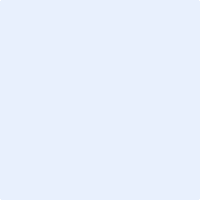 